Christmas Festive Gold Menu 2022
3 courses £27.95 pp (v – vegetarian, vg – vegan, gf – gluten free, cn – contains nuts)
A pre order will be required 1 week before the event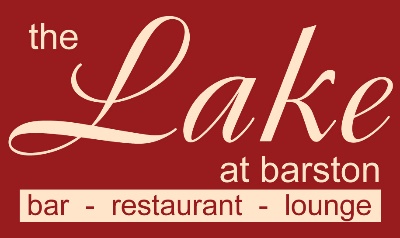 StartersFresh Homemade Vegetable Soup (v,vg,gf)Fan of Melon, with exotic fruit compote and Mango Coulis (v,vg,gf)Button Mushrooms in a creamy Garlic & White wine sauce (v,gf)Baked English Brie with Cranberry & Apple Compote (v)Main CoursesRoast Breast of Turkey
served with Bacon wrapped Chipolata, Stuffing, Roast Potatoes, vegetables & gravySeared fillet of Salmon
served with Dill cream sauce, new potatoes & vegetables (gf)Roasted Pork Loin
served with Bacon wrapped Chipolata, Stuffing, Roast Potatoes, vegetables & gravy (gf) Lamb Shank
Slow roasted Shank of Lamb with Mashed Potato, Minted gravy & vegetables (gf)Mediterranean Veg & Rice Timbale with Chestnut, Tomato & Basil Sauce (v,vg,gf)
served with new potatoesDessertsChristmas Pudding with Brandy sauce (v)Toffee & Honeycomb Cheesecake (v)Terry Chocolate Orange and Baileys Ice Cream Sundae (v,gf)Fresh Fruit Salad (v,vg,gf) with pouring creamThe Lake at Barston, Solihull, West Midlands  01675 444890